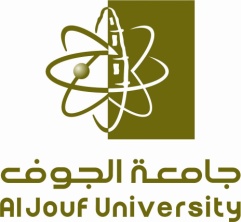                                                                          سجل زوَّار المكتبة للعام 1437/1438              اليوم:..............................التاريخ ................/................./1438هـ                                                                         سجل زوَّار المكتبة للعام 1437/1438              اليوم:..............................التاريخ ................/................./1438هـمالاسمالوظيفةالكليةالغرض من الزيارةطالب            عضو هيئة تدريس         أخرى  للإطلاع      إعارة      محاضرة علمية       بحث عن كتاب         إعداد بحث  استخدم الانترنت   استخدام المكتبة الرقمية  أخرى طالب           عضو هيئة تدريس         أخرى طالب           عضو هيئة تدريس         أخرى طالب           عضو هيئة تدريس         أخرى طالب           عضو هيئة تدريس         أخرىطالب               عضو هيئة تدريس         أخرىطالب               عضو هيئة تدريس         أخرىطالب               عضو هيئة تدريس         أخرىطالب               عضو هيئة تدريس         أخرىطالب               عضو هيئة تدريس         أخرىطالب               عضو هيئة تدريس         أخرىطالب               عضو هيئة تدريس         أخرىطالب               عضو هيئة تدريس         أخرىمالاسمالوظيفةالكليةالغرض من الزيارةطالب            عضو هيئة تدريس         أخرى  للإطلاع      إعارة     محاضرة علمية        بحث عن كتاب         إعداد بحث  استخدم الانترنت   استخدام المكتبة الرقمية  أخرى طالب           عضو هيئة تدريس         أخرى طالب           عضو هيئة تدريس         أخرى طالب           عضو هيئة تدريس         أخرى طالب           عضو هيئة تدريس         أخرىطالب               عضو هيئة تدريس         أخرىطالب               عضو هيئة تدريس         أخرىطالب               عضو هيئة تدريس         أخرىطالب               عضو هيئة تدريس         أخرىطالب               عضو هيئة تدريس         أخرىطالب               عضو هيئة تدريس         أخرىطالب               عضو هيئة تدريس         أخرىطالب               عضو هيئة تدريس         أخرى